ΔΙΕΘΝΕΣ ΠΑΝΕΠΙΣΤΗΜΙΟ ΤΗΣ ΕΛΛΑΔΟΣ  ΣΧΟΛΗ ΟΙΚΟΝΟΜΙΑΣ ΚΑΙ ΔΙΟΙΚΗΣΗΣΤΜΗΜΑ ΔΙΟΙΚΗΣΗΣ ΟΡΓΑΝΙΣΜΩΝ, ΜΑΡΚΕΤΙΝΓΚ ΚΑΙ ΤΟΥΡΙΣΜΟΥΑΙΤΗΣΗ ΠΡΟΣ 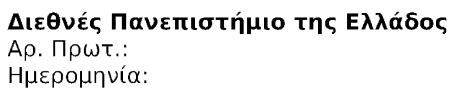 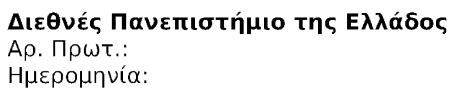 ΤΗ ΓΡΑΜΜΑΤΕΙΑ ΤΟΥ ΤΜΗΜΑΤΟΣ Παρακαλώ: Παρακαλώ να δεχθείτε  την αίτηση μου για κατάταξη στο ΤΜΗΜΑ ΔΙΟΙΚΗΣΗΣ ΟΡΓΑΝΙΣΜΩΝ, ΜΑΡΚΕΤΙΝΓΚ ΚΑΙ ΤΟΥΡΙΣΜΟΥ του Διεθνούς Πανεπιστημίου Ελλάδος. Συνημμένα καταθέτω: Αντίγραφο πτυχίου Πιστοποιητικό αναλυτικής βαθμολογίας Βεβαίωση του ΔΟΑΤΑΠ για την ισοτιμία του τίτλου σπουδών. Η βεβαίωση αυτή δεν απαιτείται όταν η Σχολή προέλευσης περιλαμβάνεται στους καταλόγους αναγνωρισμένων Σχολών  (μόνο για πτυχιούχους Σχολών εξωτερικού). Φωτοαντίγραφο αστυνομικής ταυτότητας δύο όψεων Θεσσαλονίκη ………… / ………… /  20………  Ο /Η Αιτ……… Επώνυμο:Όνομα:Όνομα πατρός:Τμήμα :Α. Μητρώου:Έτος εισαγωγής:Δ/νση κατοικίας:Τηλέφωνο:Email: